Student Information – QR Code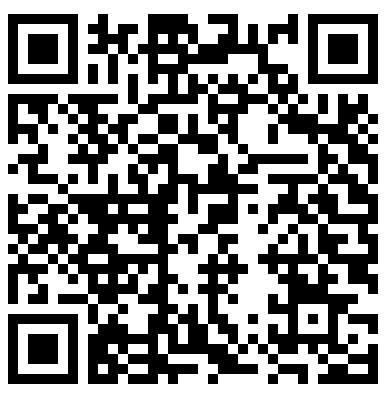 